Сумська міська радаVІIІ СКЛИКАННЯ VI СЕСІЯРІШЕННЯвід 12 травня 2021 року № 973-МРм. СумиРозглянувши звернення юридичної особи, надані документи, відповідно до статей 12, пункту «е» частини першої статті 141 Земельного кодексу України, ураховуючи протокол засідання постійної комісії з питань архітектури, містобудування, регулювання земельних відносин, природокористування та екології Сумської міської ради від 18.02.2021 № 10, керуючись пунктом 34 частини першої статті 26 Закону України «Про місцеве самоврядування в Україні», Сумська міська рада    ВИРІШИЛА:Припинити КОМУНАЛЬНОМУ НЕКОМЕРЦІЙНОМУ ПІДПРИЄМСТВУ СУМСЬКОЇ ОБЛАСНОЇ РАДИ "СУМСЬКИЙ ОБЛАСНИЙ СПЕЦІАЛІЗОВАНИЙ ДИСПАНСЕР РАДІАЦІЙНОГО ЗАХИСТУ НАСЕЛЕННЯ" право постійного користування земельною ділянкою за адресою: м. Суми, площа Троїцька, 14, кадастровий номер 5910136600:18:007:0049, площею 0,0200 га, категорія та цільове призначення земельної ділянки: землі оздоровчого призначення; для цілей підрозділів                  06.01-06.03 та для збереження та використання земель природно-заповідного фонду, яка перебуває в постійному користуванні згідно з інформаційною довідкою з Державного реєстру речових прав на нерухоме майно та Реєстру прав власності на нерухоме майно, Державного реєстру Іпотек, Єдиного реєстру заборон відчуження об’єктів нерухомого майна щодо об’єкта нерухомого майна № 214594728 від 01.07.2020, реєстраційний номер об’єкта нерухомого майна 2106325759101, зарахувати її до земель запасу Сумської міської територіальної громади. Сумський міський голова                                                                     О.М. ЛисенкоВиконавець: Михайлик Т.О.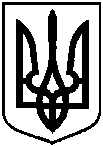 Про припинення КОМУНАЛЬНОМУ НЕКОМЕРЦІЙНОМУ ПІДПРИ-ЄМСТВУ СУМСЬКОЇ ОБЛАСНОЇ РАДИ "СУМСЬКИЙ ОБЛАСНИЙ СПЕЦІАЛІЗОВАНИЙ ДИСПАНСЕР РАДІАЦІЙНОГО ЗАХИСТУ НАСЕЛЕННЯ" права постійного користування земельною ділянкою             за адресою: м. Суми,                                       площа Троїцька, 14, площею 0,0200 га